ФЕДЕРАЛЬНОЕ ГОСУДАРСТВЕННОЕ АВТОНОМНОЕ УЧРЕЖДЕНИЕ ДОПОЛНИТЕЛЬНОГО ПРОФЕССИОНАЛЬНОГО ОБРАЗОВАНИЯ «СЕВЕРО-КАВКАЗСКИЙ УЧЕБНО-ТРЕНИРОВОЧНЫЙ ЦЕНТР ГРАЖДАНСКОЙ АВИАЦИИ»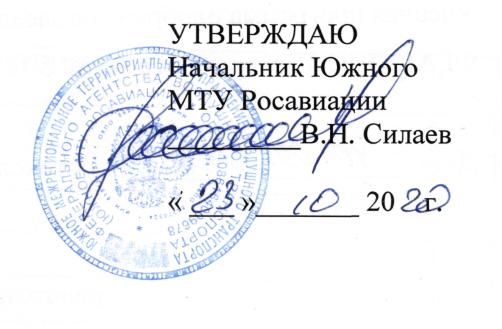 ДОПОЛНИТЕЛЬНАЯ ПРОФЕССИОНАЛЬНАЯ ПРОГРАММАПОВЫШЕНИЯ КВАЛИФИКАЦИИ«ПЕРЕПОДГОТОВКА СПЕЦИАЛИСТОВ ПО ТЕХНИЧЕСКОМУ ОБСЛУЖИВАНИЮ ВЕРТОЛЕТА МИ-8МТВ (МИ-172) НА ВЕРТОЛЕТ МИ-8АМТ(МИ-171) С ДВИГАТЕЛЕМ ТВ3-117ВМ(ВМА)»(ЛА и Д)г. Ростов-на-Дону2020г.Продолжительность и режим занятий:- продолжительность учебного часа – 45 минут, -максимальная продолжительность учебного дня  - 8 учебных часов. -форма контроля –текущий контроль, экзамены, зачёты.Перечень учебных дисциплин:№п/пНаименование учебных дисциплинКоличество часовКоличество часовКоличество часов№п/пНаименование учебных дисциплинВсегоЧас.ЛекцииЧас.ПрактзанятияЧас.1. Конструкция вертолета Ми-8АМТ(МИ-171) с двигателем ТВ3-117ВМ (ВМА) и его техническая эксплуатация .5312.Конструкция двигателя ТВ3-117ВМ(ВМА),  ВСУ АИ-9В,           SАFIR 5K/GMI и их техническая  эксплуатация.7513.Нормативные и регламентирующие документы по технической  эксплуатации и обслуживанию воздушных судов гражданской авиации Российской Федерации984.Электрооборудование вертолета Ми-8АМТ(МИ-171) с двигателем ТВ3-117ВМ (ВМА) . 225.Приборное оборудование вертолета Ми-8АМТ(МИ-171) с двигателем ТВ3-117ВМ (ВМА).226.Радиооборудование вертолета Ми-8АМТ(МИ-171) с двигателем ТВ3-117ВМ (ВМА).227.Авиационная безопасность988.Человеческий фактор44   ИТОГО :40342